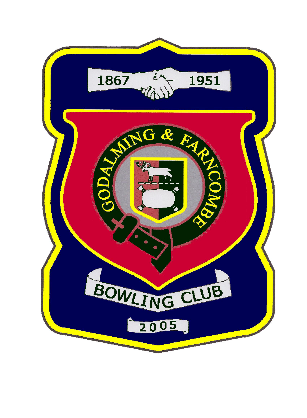 Godalming & Farncombe Bowling ClubSunday 21 April 2024 @2.30 pmFriendlyHOME v WestfieldDress GreysPlease report to captain of day by 2.15pmGodalming & Farncombe Bowling ClubSunday 21 April 2024 @2.30 pmFriendlyHOME v WestfieldDress GreysPlease report to captain of day by 2.15pmGodalming & Farncombe Bowling ClubSunday 21 April 2024 @2.30 pmFriendlyHOME v WestfieldDress GreysPlease report to captain of day by 2.15pmGodalming & Farncombe Bowling ClubSunday 21 April 2024 @2.30 pmFriendlyHOME v WestfieldDress GreysPlease report to captain of day by 2.15pmGodalming & Farncombe Bowling ClubSunday 21 April 2024 @2.30 pmFriendlyHOME v WestfieldDress GreysPlease report to captain of day by 2.15pm1Adrian DeulingAdrian DeulingAdrian Deuling1Carol Bateman2Michael VernonMichael VernonMichael Vernon2Lyn GrayskipBarry HoneywillBarry HoneywillBarry HoneywillskipGraham Robinson1Bunty VernonBunty VernonBunty Vernon1June Smith2Ray SmithRay SmithRay Smith2Les EasterlimgskipJim SpringJim SpringJim SpringskipRobin AmyReserves:Reserves:Reserves:Reserves:Reserves:Reserves:Reserves:Captain of the dayCaptain of the dayCaptain of the dayContact onContact onContact onContact onJim SpringJim SpringJim Spring01252 70263501252 70263501252 70263501252 702635